Консультация для родителей«Какая польза от мнемотаблиц  для детей»Положительных развивающих моментов для детей от такой методики, очень много.Применяя эту технику в жизни, ребенок:Развивает памятьВоображениеИнтеллектРазвивает образное мышлениеВнимательностьФантазиюУчится выстраивать логические цепочкиРазвивает речь и увеличивает словарный запасРебенок сможет с легкостью запоминать информацию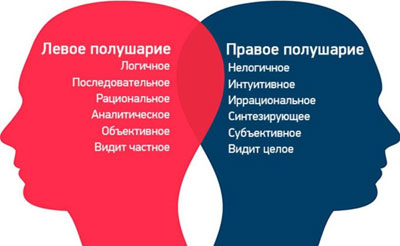 Мнемотехника включает в работу оба полушария головного мозга.Левое, которое отвечает за логическое мышление и развитие речи, и правое, которое отвечает за творческое начало.Что нужно для занятий.Для работы с мнемотаблицами, нужны только сами мнемотаблицы.То есть используются наглядные пособия – таблицы, где каждое изображение имеет смысл. Таблицы можно создавать на разные темы, и выглядеть они могут по- разному.Можно составить таблицу, просто зарисовав карандашами  ассоциативные образы, можно использовать яркие картинки. Таблицу можно составить самостоятельно, а можно воспользоваться готовой (интернет ресурсы).Что же такое алгоритм рассказа?Алгоритм  – это точное представление у ребенка того что надо сказать, и в какой последовательности это надо говорить.Например, просим ребенка рассказать вот об этом предмете. 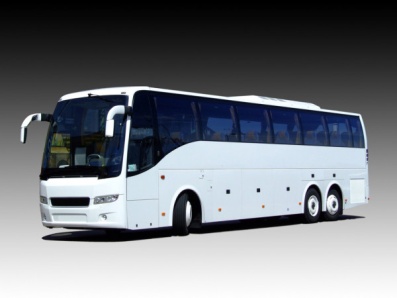 Опираясь на мнемотаблицу.МНЕМОТАБЛИЦА «ТРАНСПОРТ»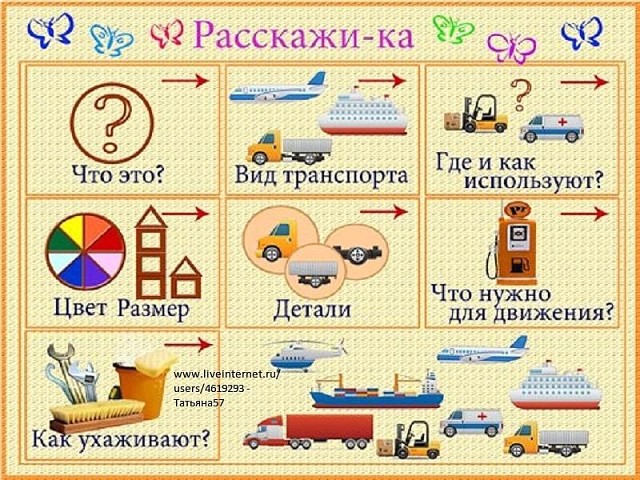 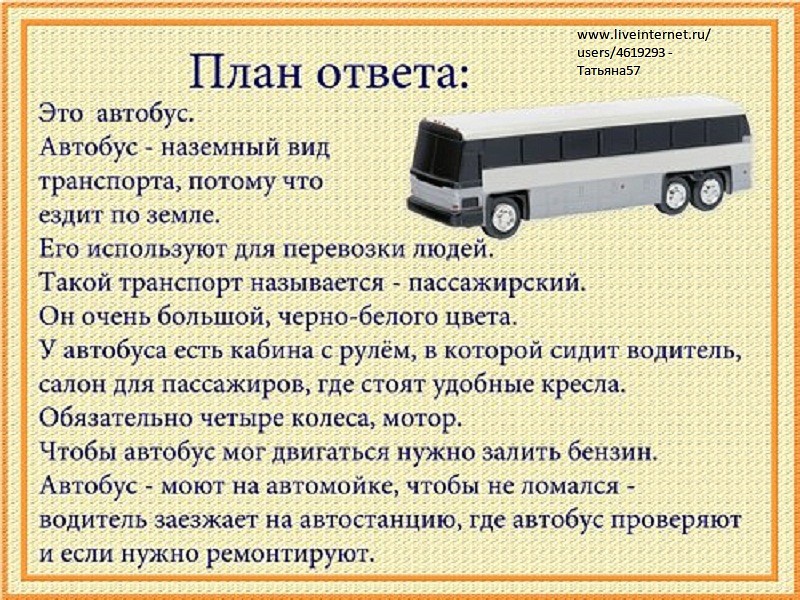 Сейчас у многих детей отсутствует умение связно составить рассказ на заданную тему. Это один из трудно дающихся видов речи у детей. Так как в силу возраста не хватает словарного запаса и знаний у детей.Этому навыку обучают воспитатели в детских садах, но часто бывает так, что для ребенка этого недостаточно. Ребенку постоянно нужна практика, поэтому родители тоже должны включиться в этот процесс, если хотят, чтобы ребенок к школе мог  легко и просто рассказать о любом животном, овоще или фрукте, явлении природы и т.п. Чтобы у ребенка была красивая и связная речь.В процессе освоения монологического рассказа, на помощь приходят мнемотаблицы, по – другому, можно назвать, алгоритмы рассказа или схемы.